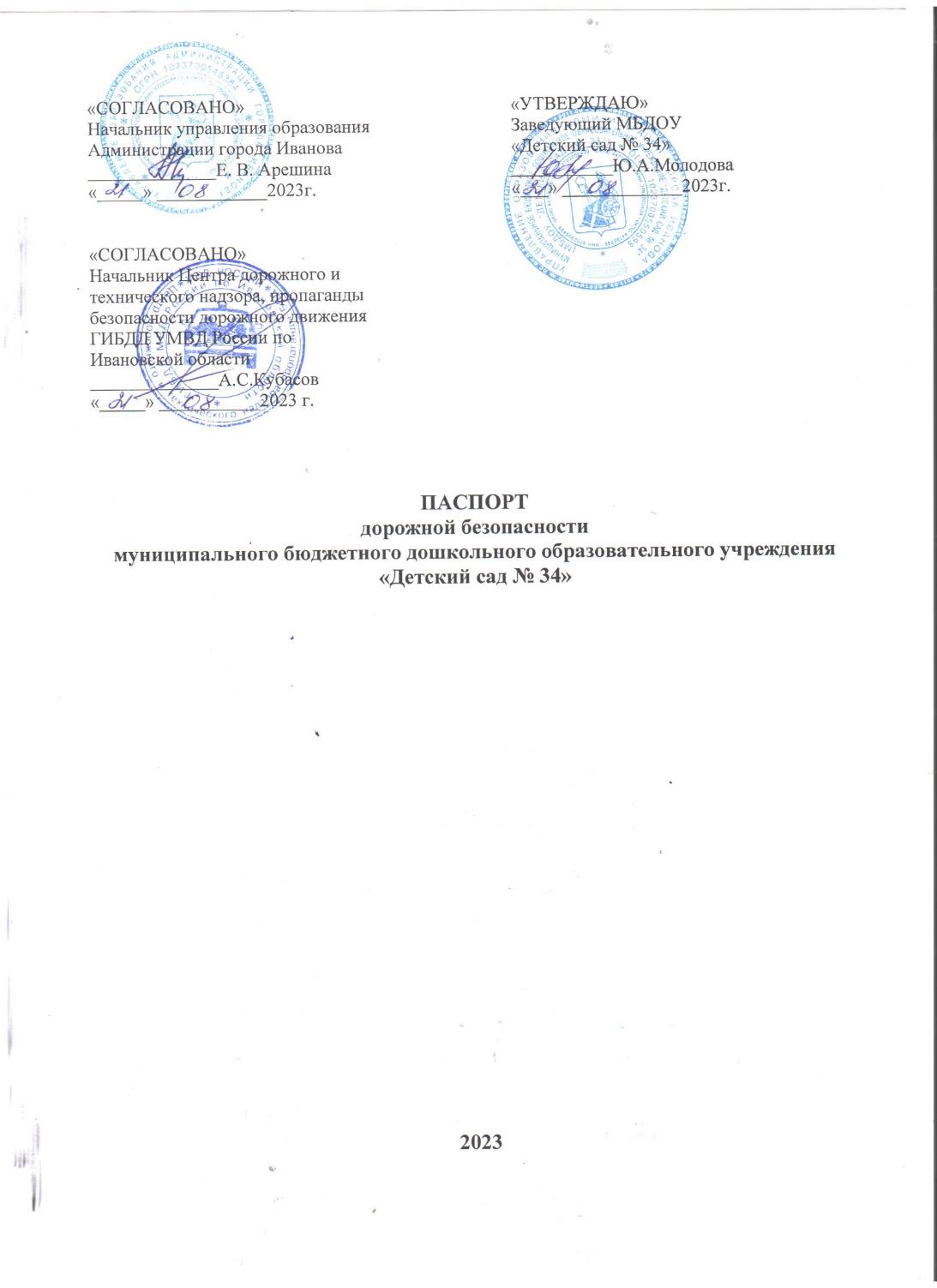 Общие сведенияСодержаниеплан-схема района расположения ОУ, пути движения транспортных средств и детей;схема организации дорожного движения в непосредственной близости от образовательного учреждения с размещением соответствующих технических средств, маршруты движения детей и расположение парковочных мест;маршруты движения групп детей от ОУ к стадиону, парку, библиотеке или к спортивно-оздоровительному комплексу (в случае их нахождения вне территории ОУ и необходимости проведения обязательных мероприятий, связанных с образовательным процессом);пути движения транспортных средств к местам разгрузки/погрузки и рекомендуемых безопасных путей передвижения детей по территории образовательного учреждения (в случае осуществления доставки грузов в ОУ автомобильным транспортом);пояснительная записка.Пояснительная запискаМБДОУ «Детский сад № 34» находится в Октябрьском районе города Иваново. Место расположения: основное здание ДОУ находится по адресу: улица Фролова, дом 9; второе помещение - на 1 этаже жилого дома по улице Ермака, 40/9. Вход в основное помещение ДОУ расположен со стороны улицы Академика Мальцева, вход в помещение по ул. Ермака, 40/9 со двора дома. Слева от основного помещения детского сада находится поликлиника № 2, сзади и справа - жилые дома частного сектора, напротив располагается МБДОУ № 158 и жилые дома. Около детского сада имеется небольшая парковка для автотранспорта родителей воспитанников, имеются подъездные пути для специализированного автотранспорта (ООО «Богатырь», «Русь», «Регинального оператора», «Гамма» и т.д.). Недалеко находятся стадион «Текстильщик» и парка имени Степанова. Движение воспитанников со взрослыми на остановки общественного транспорта «Государственный университет», «Станционная», стадион «Текстильщик», расположенные на улицах Ермака, Тимирязева , осуществляется по тротуарам  улиц Академика Мальцева, Тимирязева,  Ермака и Фролова, а также по частному сектору – пер. Мельничный, пер. Отбельный, пер. Тесный.В целях обеспечения безопасного движения детей на территорию детского сада запрещён въезд автомашин личного транспорта, кроме специализированных машин.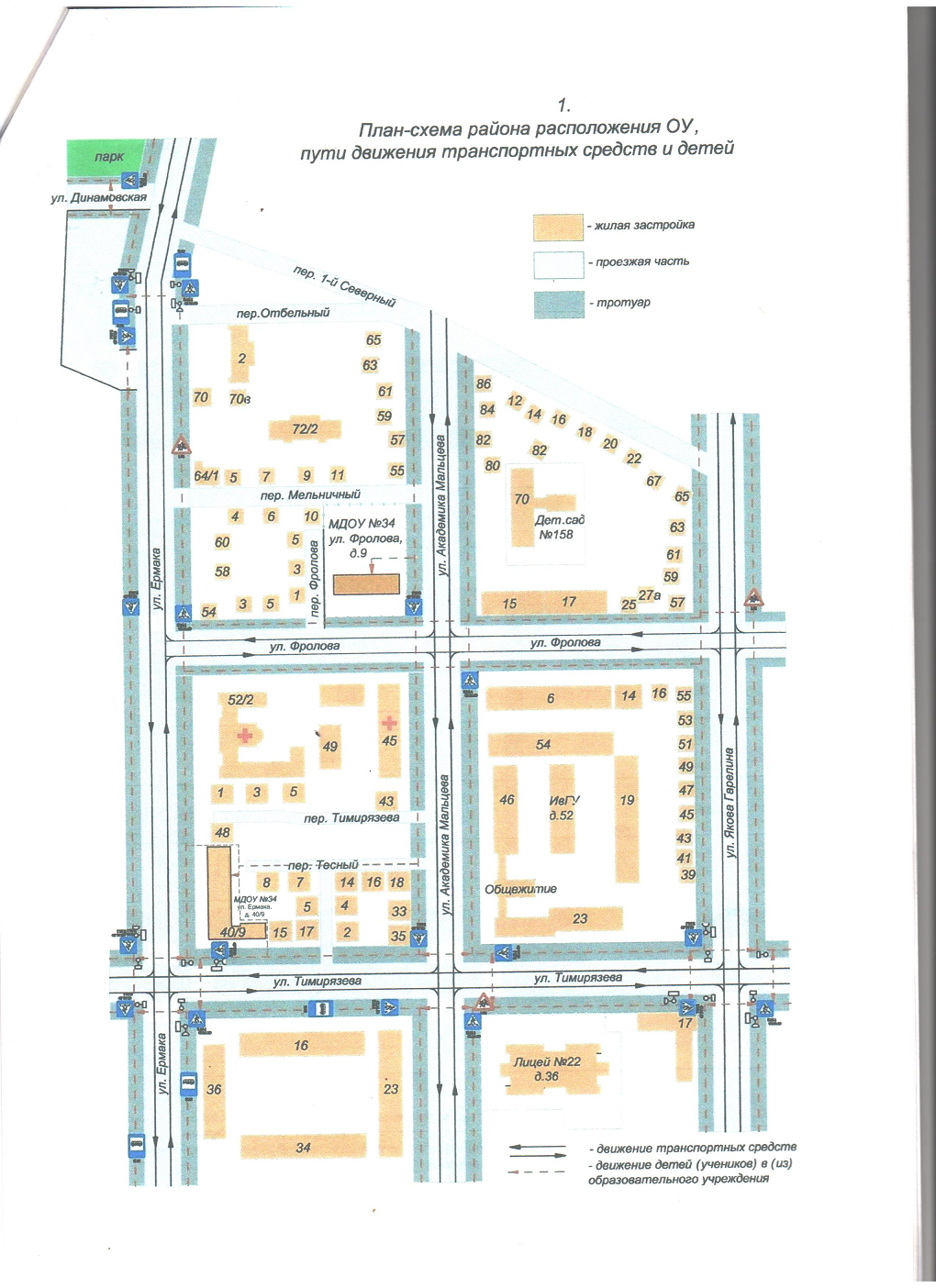 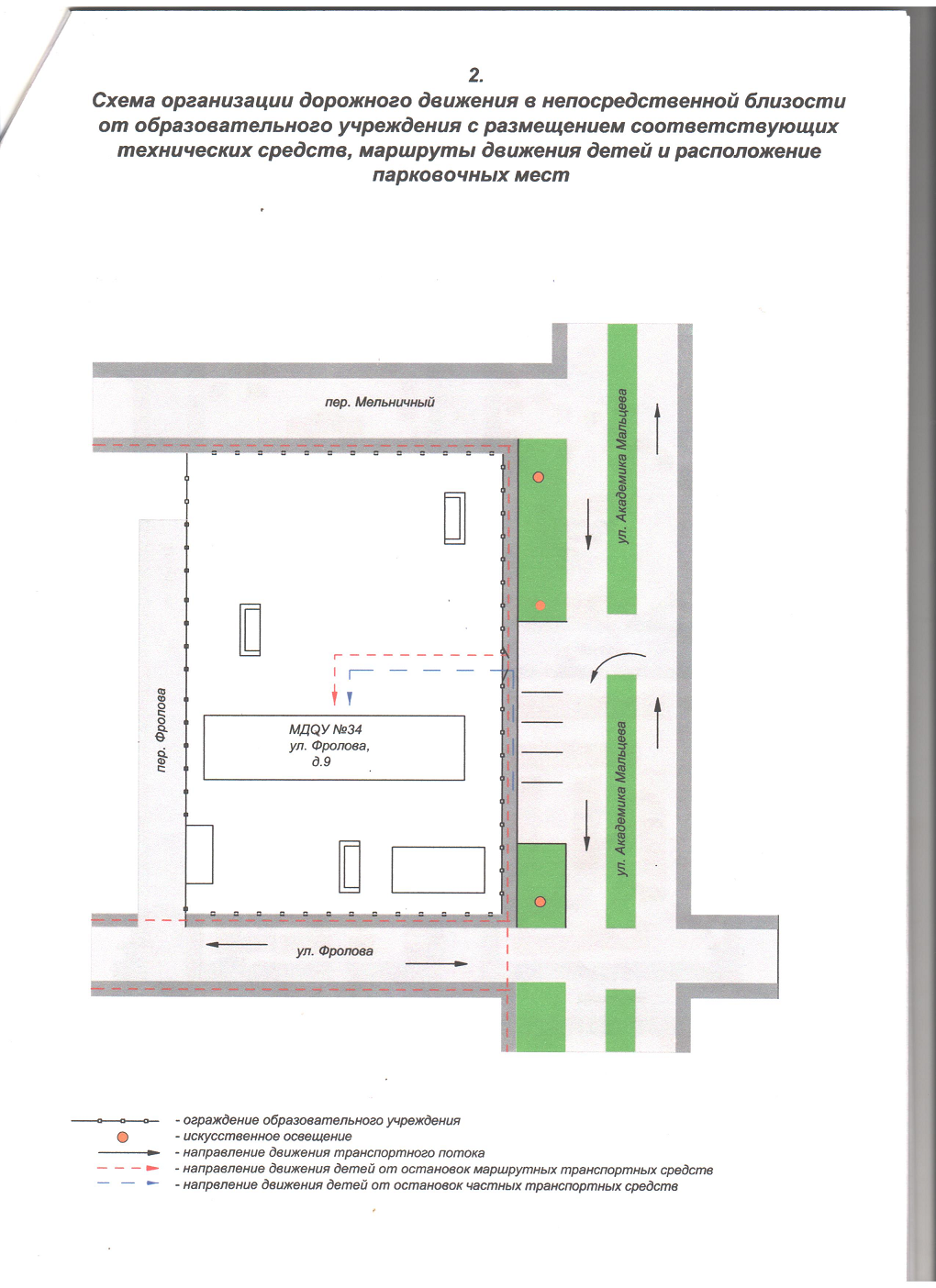 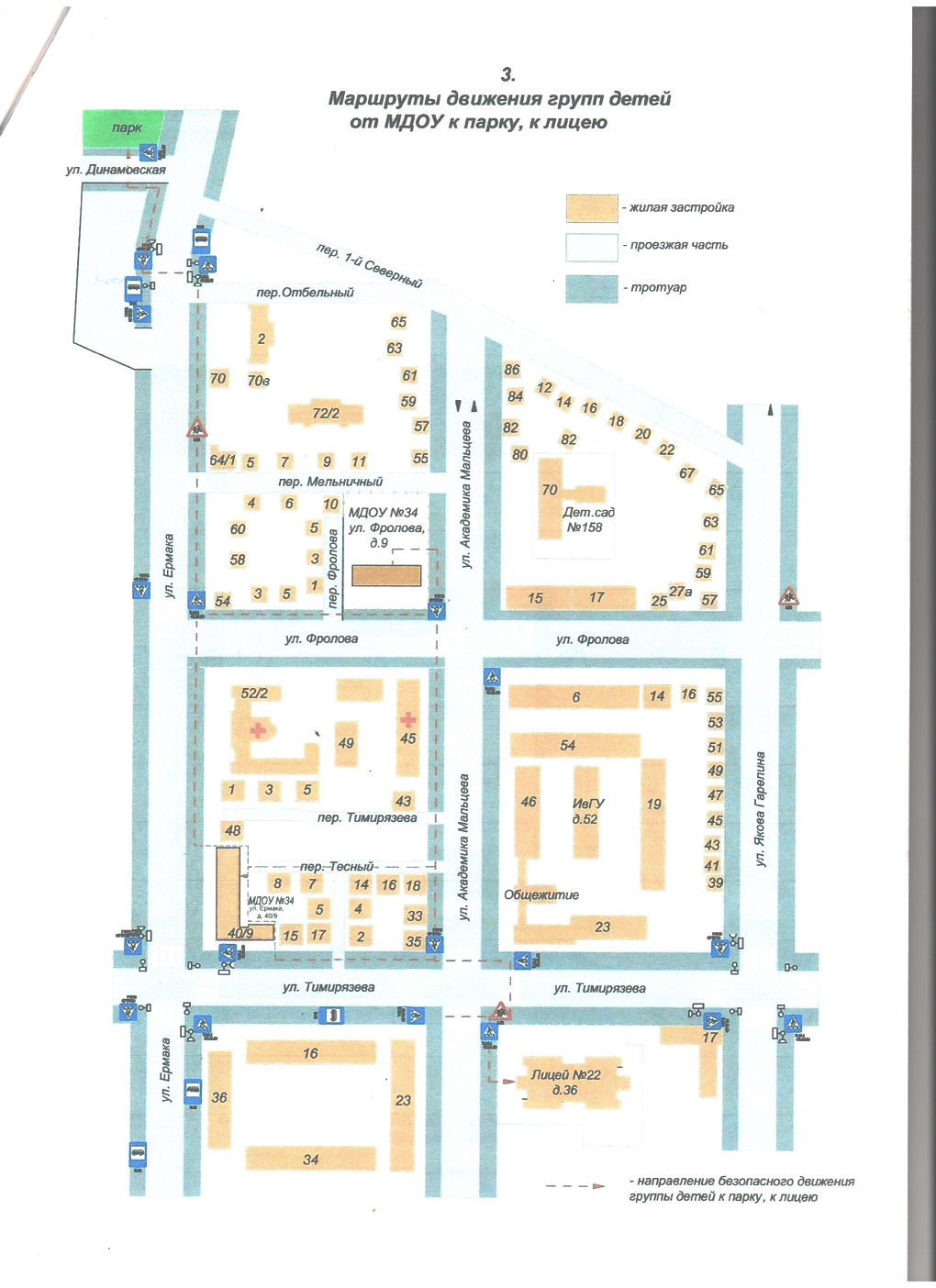 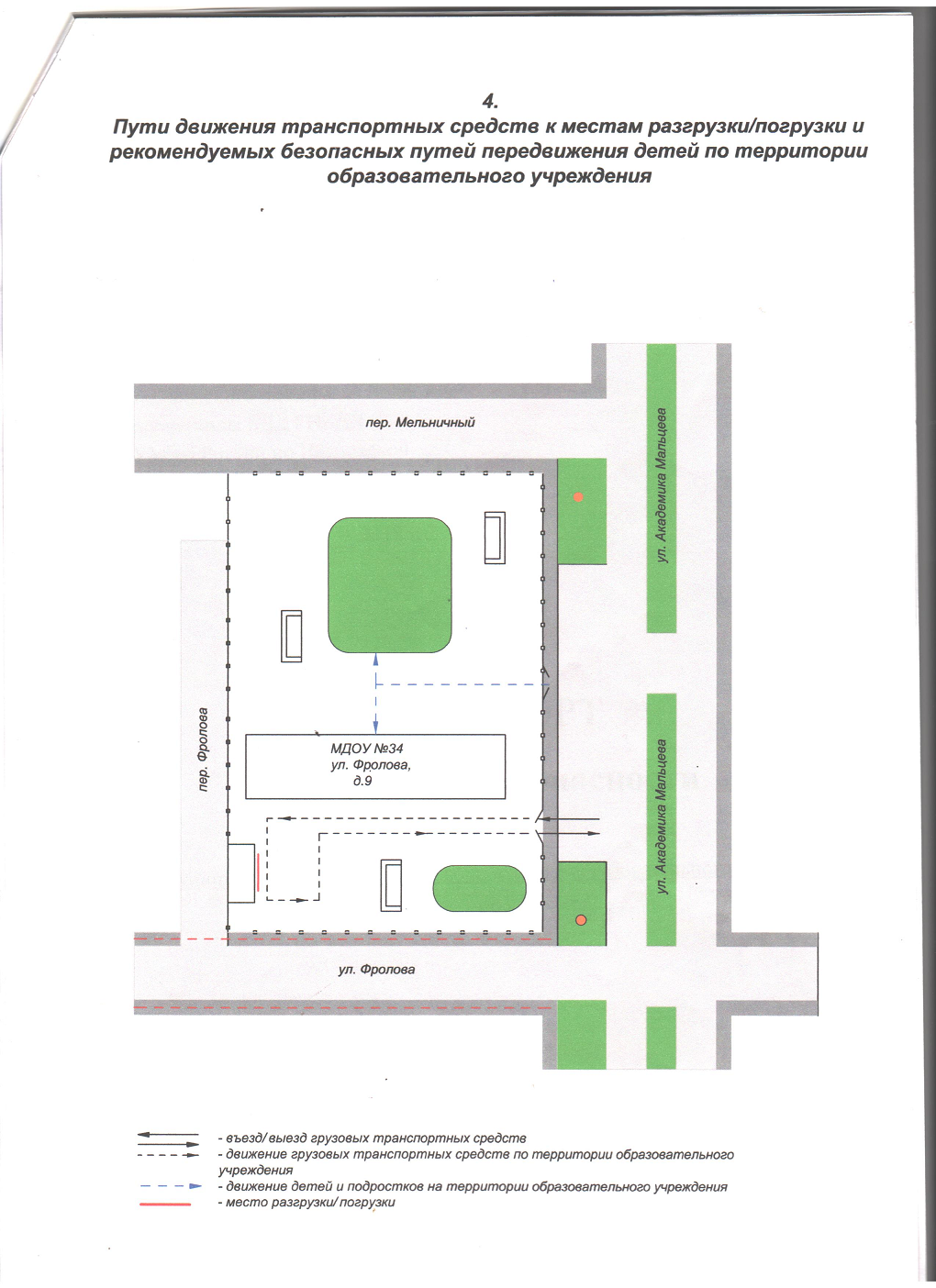 Наименование учреждениямуниципальное бюджетное дошкольное образовательное учреждение «Детский сад № 34»Тип ОУ    дошкольное образовательное учреждениеЮридический адрес ОУ153025, г. Иваново, ул. Фролова, д.9Фактический адрес ОУ153025, г. Иваново, ул. Фролова, д.9,153025, г. Иваново, ул. Ермака, д.40/9Руководители ОУ:заведующий Молодова Юлия Анатольевна                          тел.:37-24-15Ответственные работники муниципального органа  образования    начальник дошкольного отдела управления образования Администрации города Иванова      Груздева Н. В., 30- 41-27ведущий специалист  дошкольного отдела управления образования Администрации города Иванова      Смирнова Е.В.,  30- 41-27Ответственные отГосавтоинспекции        инспектор по пропаганде ЦНПБДД ГИБДД УМВД                Медведев Д.В.,  48-16-64Ответственные работники за мероприятия по профилактике ДДТТвоспитатель Макарова Ольга Валерьевна (на основании приказа от 08.08.2022 № 45-ОД) ,тел.: 37-24-15Руководитель или ответственный работник дорожно-эксплуатационнойорганизации, осуществляющейсодержание УДСначальник управления благоустройства Администрации города Иванова,    32- 80 - 83Количество воспитанников  140 человекНаличие уголка по БДДДа, группы № 2, 3, 4, 5, 7, методический кабинетНаличие класса по БДД НетНаличие автогородка  (площадки) по БДД     НетВремя работы ОУежедневно с 07.00 до 19.00, выходные дни: суббота, воскресеньеТелефоны оперативных службМЧС – 01Полиция - 02Скорая помощь - 03ЕДДС –  900099Дежурный УГИБДД УМВД - 30-44-35, 32-50-38